West Virginia Board of Examiners forSpeech-Language Pathology and AudiologyBoard MembersVickie Pullins, M.A., CCC-SLP, PresidentAmber Settles, M.Ed. CCC-SLP, SecretaryDr. Michael J. Zagarella, Au.D., CCC-AR. Michael Squires, Au.D., F-AAAHeather Waselchalk, M.A. CCC-SLPAmanda Bonner, Hearing Aid SpecialistRuth Rowan, Citizen MemberApril 9, 2024BOARD MEETING AGENDABoard Office via Video Conference99 Edmiston WaySuite 214Buckhannon, WV  26201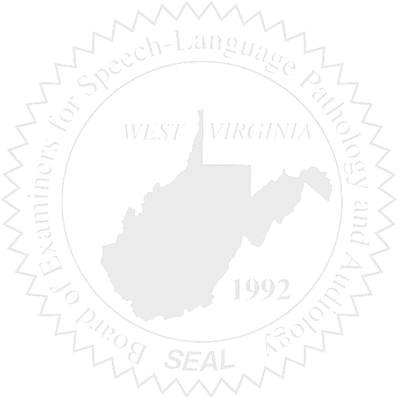 Call to OrderApprove February 13th and March 18th minutesApprove PCard for December, January and FebruaryNew BusinessBoard Member Responsibility with communicationHearing Aid Dealer Trainee applicationOffice Lease signed for another 5 years. Old BusinessMay 4, 2024 work on Proposed Rules at the Board office in Buckhannon from 10:00 to 2:00PM.ComplaintsComplaint # 58 HAD Complaint #2- Michael Squires to Recuse himselfComplaint #59 - Michael Squires to recuse himselfHAD Complaint #3 - Amanda to recuse herselfHearing Aid Dealer Trainee Supervisor (HAD Complaint #3 applications) Amanda to recuse herselfFalse Advertisement- Amanda to recuse herself